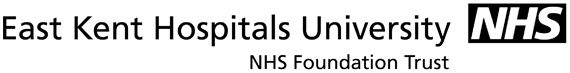 Pre-Attendance FormWhy have I been asked to complete this form?NHS hospital treatment is not free to all. All hospitals have a legal duty to establish if patients are entitled to free treatment. Please complete this form to help us with this duty. A parent/guardian should complete the form on behalf of a child. On completing the form, you must read and sign the declaration below.Please complete this form in BLOCK CAPITALSPlease complete this form in BLOCK CAPITALSPlease complete this form in BLOCK CAPITALSPlease complete this form in BLOCK CAPITALSPlease complete this form in BLOCK CAPITALSPlease complete this form in BLOCK CAPITALSPlease complete this form in BLOCK CAPITALSPlease complete this form in BLOCK CAPITALSPlease complete this form in BLOCK CAPITALSPlease complete this form in BLOCK CAPITALSPlease complete this form in BLOCK CAPITALSPlease complete this form in BLOCK CAPITALSPlease complete this form in BLOCK CAPITALSPlease complete this form in BLOCK CAPITALSPlease complete this form in BLOCK CAPITALSPlease complete this form in BLOCK CAPITALSPlease complete this form in BLOCK CAPITALSPlease complete this form in BLOCK CAPITALSPlease complete this form in BLOCK CAPITALSFamily name/surname:Family name/surname:First name/given name:First name/given name:Date of birth:Date of birth:DDDDMMMYYYYYYDECLARATION: TO BE COMPLETED BY ALLDECLARATION: TO BE COMPLETED BY ALLDECLARATION: TO BE COMPLETED BY ALLDECLARATION: TO BE COMPLETED BY ALLDECLARATION: TO BE COMPLETED BY ALLDECLARATION: TO BE COMPLETED BY ALLDECLARATION: TO BE COMPLETED BY ALLDECLARATION: TO BE COMPLETED BY ALLDECLARATION: TO BE COMPLETED BY ALLDECLARATION: TO BE COMPLETED BY ALLDECLARATION: TO BE COMPLETED BY ALLDECLARATION: TO BE COMPLETED BY ALLDECLARATION: TO BE COMPLETED BY ALLDECLARATION: TO BE COMPLETED BY ALLDECLARATION: TO BE COMPLETED BY ALLDECLARATION: TO BE COMPLETED BY ALLDECLARATION: TO BE COMPLETED BY ALLDECLARATION: TO BE COMPLETED BY ALLDECLARATION: TO BE COMPLETED BY ALLThis hospital may need to ask the Home Office to confirm your immigration status to help us decide if you are eligible for free NHS hospital treatment. In this case, your personal, non-clinical information will be sent to the Home Office. The information provided may be used and retained by the Home Office for its functions, which include enforcing immigration controls overseas, at the ports of entry and within the UK. The Home Office may also share this information with other law enforcement and authorised debt recovery agencies for purposes including national security, investigation and prosecution of crime, and collection of fines and civil penalties. If you are chargeable but fail to pay for NHS treatment for which you have been billed, it may result in 
a future immigration application to enter or remain in the UK being denied. Necessary (non-clinical) personal information may be passed via the Department of Health to the Home Office for this purpose. DECLARATION: I have read and understood the reasons I have been asked to complete this formI agree to be contacted by the trust to confirm any details I have provided.I understand that the relevant official bodies may be contacted to verify any statement I have made.The information I have given on this form is correct to the best of my knowledge.I understand that if I knowingly give false information then action may be taken against me. This may include referring the matter to the hospital’s local counter fraud specialist and recovering any monies due.This hospital may need to ask the Home Office to confirm your immigration status to help us decide if you are eligible for free NHS hospital treatment. In this case, your personal, non-clinical information will be sent to the Home Office. The information provided may be used and retained by the Home Office for its functions, which include enforcing immigration controls overseas, at the ports of entry and within the UK. The Home Office may also share this information with other law enforcement and authorised debt recovery agencies for purposes including national security, investigation and prosecution of crime, and collection of fines and civil penalties. If you are chargeable but fail to pay for NHS treatment for which you have been billed, it may result in 
a future immigration application to enter or remain in the UK being denied. Necessary (non-clinical) personal information may be passed via the Department of Health to the Home Office for this purpose. DECLARATION: I have read and understood the reasons I have been asked to complete this formI agree to be contacted by the trust to confirm any details I have provided.I understand that the relevant official bodies may be contacted to verify any statement I have made.The information I have given on this form is correct to the best of my knowledge.I understand that if I knowingly give false information then action may be taken against me. This may include referring the matter to the hospital’s local counter fraud specialist and recovering any monies due.This hospital may need to ask the Home Office to confirm your immigration status to help us decide if you are eligible for free NHS hospital treatment. In this case, your personal, non-clinical information will be sent to the Home Office. The information provided may be used and retained by the Home Office for its functions, which include enforcing immigration controls overseas, at the ports of entry and within the UK. The Home Office may also share this information with other law enforcement and authorised debt recovery agencies for purposes including national security, investigation and prosecution of crime, and collection of fines and civil penalties. If you are chargeable but fail to pay for NHS treatment for which you have been billed, it may result in 
a future immigration application to enter or remain in the UK being denied. Necessary (non-clinical) personal information may be passed via the Department of Health to the Home Office for this purpose. DECLARATION: I have read and understood the reasons I have been asked to complete this formI agree to be contacted by the trust to confirm any details I have provided.I understand that the relevant official bodies may be contacted to verify any statement I have made.The information I have given on this form is correct to the best of my knowledge.I understand that if I knowingly give false information then action may be taken against me. This may include referring the matter to the hospital’s local counter fraud specialist and recovering any monies due.This hospital may need to ask the Home Office to confirm your immigration status to help us decide if you are eligible for free NHS hospital treatment. In this case, your personal, non-clinical information will be sent to the Home Office. The information provided may be used and retained by the Home Office for its functions, which include enforcing immigration controls overseas, at the ports of entry and within the UK. The Home Office may also share this information with other law enforcement and authorised debt recovery agencies for purposes including national security, investigation and prosecution of crime, and collection of fines and civil penalties. If you are chargeable but fail to pay for NHS treatment for which you have been billed, it may result in 
a future immigration application to enter or remain in the UK being denied. Necessary (non-clinical) personal information may be passed via the Department of Health to the Home Office for this purpose. DECLARATION: I have read and understood the reasons I have been asked to complete this formI agree to be contacted by the trust to confirm any details I have provided.I understand that the relevant official bodies may be contacted to verify any statement I have made.The information I have given on this form is correct to the best of my knowledge.I understand that if I knowingly give false information then action may be taken against me. This may include referring the matter to the hospital’s local counter fraud specialist and recovering any monies due.This hospital may need to ask the Home Office to confirm your immigration status to help us decide if you are eligible for free NHS hospital treatment. In this case, your personal, non-clinical information will be sent to the Home Office. The information provided may be used and retained by the Home Office for its functions, which include enforcing immigration controls overseas, at the ports of entry and within the UK. The Home Office may also share this information with other law enforcement and authorised debt recovery agencies for purposes including national security, investigation and prosecution of crime, and collection of fines and civil penalties. If you are chargeable but fail to pay for NHS treatment for which you have been billed, it may result in 
a future immigration application to enter or remain in the UK being denied. Necessary (non-clinical) personal information may be passed via the Department of Health to the Home Office for this purpose. DECLARATION: I have read and understood the reasons I have been asked to complete this formI agree to be contacted by the trust to confirm any details I have provided.I understand that the relevant official bodies may be contacted to verify any statement I have made.The information I have given on this form is correct to the best of my knowledge.I understand that if I knowingly give false information then action may be taken against me. This may include referring the matter to the hospital’s local counter fraud specialist and recovering any monies due.This hospital may need to ask the Home Office to confirm your immigration status to help us decide if you are eligible for free NHS hospital treatment. In this case, your personal, non-clinical information will be sent to the Home Office. The information provided may be used and retained by the Home Office for its functions, which include enforcing immigration controls overseas, at the ports of entry and within the UK. The Home Office may also share this information with other law enforcement and authorised debt recovery agencies for purposes including national security, investigation and prosecution of crime, and collection of fines and civil penalties. If you are chargeable but fail to pay for NHS treatment for which you have been billed, it may result in 
a future immigration application to enter or remain in the UK being denied. Necessary (non-clinical) personal information may be passed via the Department of Health to the Home Office for this purpose. DECLARATION: I have read and understood the reasons I have been asked to complete this formI agree to be contacted by the trust to confirm any details I have provided.I understand that the relevant official bodies may be contacted to verify any statement I have made.The information I have given on this form is correct to the best of my knowledge.I understand that if I knowingly give false information then action may be taken against me. This may include referring the matter to the hospital’s local counter fraud specialist and recovering any monies due.This hospital may need to ask the Home Office to confirm your immigration status to help us decide if you are eligible for free NHS hospital treatment. In this case, your personal, non-clinical information will be sent to the Home Office. The information provided may be used and retained by the Home Office for its functions, which include enforcing immigration controls overseas, at the ports of entry and within the UK. The Home Office may also share this information with other law enforcement and authorised debt recovery agencies for purposes including national security, investigation and prosecution of crime, and collection of fines and civil penalties. If you are chargeable but fail to pay for NHS treatment for which you have been billed, it may result in 
a future immigration application to enter or remain in the UK being denied. Necessary (non-clinical) personal information may be passed via the Department of Health to the Home Office for this purpose. DECLARATION: I have read and understood the reasons I have been asked to complete this formI agree to be contacted by the trust to confirm any details I have provided.I understand that the relevant official bodies may be contacted to verify any statement I have made.The information I have given on this form is correct to the best of my knowledge.I understand that if I knowingly give false information then action may be taken against me. This may include referring the matter to the hospital’s local counter fraud specialist and recovering any monies due.This hospital may need to ask the Home Office to confirm your immigration status to help us decide if you are eligible for free NHS hospital treatment. In this case, your personal, non-clinical information will be sent to the Home Office. The information provided may be used and retained by the Home Office for its functions, which include enforcing immigration controls overseas, at the ports of entry and within the UK. The Home Office may also share this information with other law enforcement and authorised debt recovery agencies for purposes including national security, investigation and prosecution of crime, and collection of fines and civil penalties. If you are chargeable but fail to pay for NHS treatment for which you have been billed, it may result in 
a future immigration application to enter or remain in the UK being denied. Necessary (non-clinical) personal information may be passed via the Department of Health to the Home Office for this purpose. DECLARATION: I have read and understood the reasons I have been asked to complete this formI agree to be contacted by the trust to confirm any details I have provided.I understand that the relevant official bodies may be contacted to verify any statement I have made.The information I have given on this form is correct to the best of my knowledge.I understand that if I knowingly give false information then action may be taken against me. This may include referring the matter to the hospital’s local counter fraud specialist and recovering any monies due.This hospital may need to ask the Home Office to confirm your immigration status to help us decide if you are eligible for free NHS hospital treatment. In this case, your personal, non-clinical information will be sent to the Home Office. The information provided may be used and retained by the Home Office for its functions, which include enforcing immigration controls overseas, at the ports of entry and within the UK. The Home Office may also share this information with other law enforcement and authorised debt recovery agencies for purposes including national security, investigation and prosecution of crime, and collection of fines and civil penalties. If you are chargeable but fail to pay for NHS treatment for which you have been billed, it may result in 
a future immigration application to enter or remain in the UK being denied. Necessary (non-clinical) personal information may be passed via the Department of Health to the Home Office for this purpose. DECLARATION: I have read and understood the reasons I have been asked to complete this formI agree to be contacted by the trust to confirm any details I have provided.I understand that the relevant official bodies may be contacted to verify any statement I have made.The information I have given on this form is correct to the best of my knowledge.I understand that if I knowingly give false information then action may be taken against me. This may include referring the matter to the hospital’s local counter fraud specialist and recovering any monies due.This hospital may need to ask the Home Office to confirm your immigration status to help us decide if you are eligible for free NHS hospital treatment. In this case, your personal, non-clinical information will be sent to the Home Office. The information provided may be used and retained by the Home Office for its functions, which include enforcing immigration controls overseas, at the ports of entry and within the UK. The Home Office may also share this information with other law enforcement and authorised debt recovery agencies for purposes including national security, investigation and prosecution of crime, and collection of fines and civil penalties. If you are chargeable but fail to pay for NHS treatment for which you have been billed, it may result in 
a future immigration application to enter or remain in the UK being denied. Necessary (non-clinical) personal information may be passed via the Department of Health to the Home Office for this purpose. DECLARATION: I have read and understood the reasons I have been asked to complete this formI agree to be contacted by the trust to confirm any details I have provided.I understand that the relevant official bodies may be contacted to verify any statement I have made.The information I have given on this form is correct to the best of my knowledge.I understand that if I knowingly give false information then action may be taken against me. This may include referring the matter to the hospital’s local counter fraud specialist and recovering any monies due.This hospital may need to ask the Home Office to confirm your immigration status to help us decide if you are eligible for free NHS hospital treatment. In this case, your personal, non-clinical information will be sent to the Home Office. The information provided may be used and retained by the Home Office for its functions, which include enforcing immigration controls overseas, at the ports of entry and within the UK. The Home Office may also share this information with other law enforcement and authorised debt recovery agencies for purposes including national security, investigation and prosecution of crime, and collection of fines and civil penalties. If you are chargeable but fail to pay for NHS treatment for which you have been billed, it may result in 
a future immigration application to enter or remain in the UK being denied. Necessary (non-clinical) personal information may be passed via the Department of Health to the Home Office for this purpose. DECLARATION: I have read and understood the reasons I have been asked to complete this formI agree to be contacted by the trust to confirm any details I have provided.I understand that the relevant official bodies may be contacted to verify any statement I have made.The information I have given on this form is correct to the best of my knowledge.I understand that if I knowingly give false information then action may be taken against me. This may include referring the matter to the hospital’s local counter fraud specialist and recovering any monies due.This hospital may need to ask the Home Office to confirm your immigration status to help us decide if you are eligible for free NHS hospital treatment. In this case, your personal, non-clinical information will be sent to the Home Office. The information provided may be used and retained by the Home Office for its functions, which include enforcing immigration controls overseas, at the ports of entry and within the UK. The Home Office may also share this information with other law enforcement and authorised debt recovery agencies for purposes including national security, investigation and prosecution of crime, and collection of fines and civil penalties. If you are chargeable but fail to pay for NHS treatment for which you have been billed, it may result in 
a future immigration application to enter or remain in the UK being denied. Necessary (non-clinical) personal information may be passed via the Department of Health to the Home Office for this purpose. DECLARATION: I have read and understood the reasons I have been asked to complete this formI agree to be contacted by the trust to confirm any details I have provided.I understand that the relevant official bodies may be contacted to verify any statement I have made.The information I have given on this form is correct to the best of my knowledge.I understand that if I knowingly give false information then action may be taken against me. This may include referring the matter to the hospital’s local counter fraud specialist and recovering any monies due.This hospital may need to ask the Home Office to confirm your immigration status to help us decide if you are eligible for free NHS hospital treatment. In this case, your personal, non-clinical information will be sent to the Home Office. The information provided may be used and retained by the Home Office for its functions, which include enforcing immigration controls overseas, at the ports of entry and within the UK. The Home Office may also share this information with other law enforcement and authorised debt recovery agencies for purposes including national security, investigation and prosecution of crime, and collection of fines and civil penalties. If you are chargeable but fail to pay for NHS treatment for which you have been billed, it may result in 
a future immigration application to enter or remain in the UK being denied. Necessary (non-clinical) personal information may be passed via the Department of Health to the Home Office for this purpose. DECLARATION: I have read and understood the reasons I have been asked to complete this formI agree to be contacted by the trust to confirm any details I have provided.I understand that the relevant official bodies may be contacted to verify any statement I have made.The information I have given on this form is correct to the best of my knowledge.I understand that if I knowingly give false information then action may be taken against me. This may include referring the matter to the hospital’s local counter fraud specialist and recovering any monies due.This hospital may need to ask the Home Office to confirm your immigration status to help us decide if you are eligible for free NHS hospital treatment. In this case, your personal, non-clinical information will be sent to the Home Office. The information provided may be used and retained by the Home Office for its functions, which include enforcing immigration controls overseas, at the ports of entry and within the UK. The Home Office may also share this information with other law enforcement and authorised debt recovery agencies for purposes including national security, investigation and prosecution of crime, and collection of fines and civil penalties. If you are chargeable but fail to pay for NHS treatment for which you have been billed, it may result in 
a future immigration application to enter or remain in the UK being denied. Necessary (non-clinical) personal information may be passed via the Department of Health to the Home Office for this purpose. DECLARATION: I have read and understood the reasons I have been asked to complete this formI agree to be contacted by the trust to confirm any details I have provided.I understand that the relevant official bodies may be contacted to verify any statement I have made.The information I have given on this form is correct to the best of my knowledge.I understand that if I knowingly give false information then action may be taken against me. This may include referring the matter to the hospital’s local counter fraud specialist and recovering any monies due.This hospital may need to ask the Home Office to confirm your immigration status to help us decide if you are eligible for free NHS hospital treatment. In this case, your personal, non-clinical information will be sent to the Home Office. The information provided may be used and retained by the Home Office for its functions, which include enforcing immigration controls overseas, at the ports of entry and within the UK. The Home Office may also share this information with other law enforcement and authorised debt recovery agencies for purposes including national security, investigation and prosecution of crime, and collection of fines and civil penalties. If you are chargeable but fail to pay for NHS treatment for which you have been billed, it may result in 
a future immigration application to enter or remain in the UK being denied. Necessary (non-clinical) personal information may be passed via the Department of Health to the Home Office for this purpose. DECLARATION: I have read and understood the reasons I have been asked to complete this formI agree to be contacted by the trust to confirm any details I have provided.I understand that the relevant official bodies may be contacted to verify any statement I have made.The information I have given on this form is correct to the best of my knowledge.I understand that if I knowingly give false information then action may be taken against me. This may include referring the matter to the hospital’s local counter fraud specialist and recovering any monies due.This hospital may need to ask the Home Office to confirm your immigration status to help us decide if you are eligible for free NHS hospital treatment. In this case, your personal, non-clinical information will be sent to the Home Office. The information provided may be used and retained by the Home Office for its functions, which include enforcing immigration controls overseas, at the ports of entry and within the UK. The Home Office may also share this information with other law enforcement and authorised debt recovery agencies for purposes including national security, investigation and prosecution of crime, and collection of fines and civil penalties. If you are chargeable but fail to pay for NHS treatment for which you have been billed, it may result in 
a future immigration application to enter or remain in the UK being denied. Necessary (non-clinical) personal information may be passed via the Department of Health to the Home Office for this purpose. DECLARATION: I have read and understood the reasons I have been asked to complete this formI agree to be contacted by the trust to confirm any details I have provided.I understand that the relevant official bodies may be contacted to verify any statement I have made.The information I have given on this form is correct to the best of my knowledge.I understand that if I knowingly give false information then action may be taken against me. This may include referring the matter to the hospital’s local counter fraud specialist and recovering any monies due.This hospital may need to ask the Home Office to confirm your immigration status to help us decide if you are eligible for free NHS hospital treatment. In this case, your personal, non-clinical information will be sent to the Home Office. The information provided may be used and retained by the Home Office for its functions, which include enforcing immigration controls overseas, at the ports of entry and within the UK. The Home Office may also share this information with other law enforcement and authorised debt recovery agencies for purposes including national security, investigation and prosecution of crime, and collection of fines and civil penalties. If you are chargeable but fail to pay for NHS treatment for which you have been billed, it may result in 
a future immigration application to enter or remain in the UK being denied. Necessary (non-clinical) personal information may be passed via the Department of Health to the Home Office for this purpose. DECLARATION: I have read and understood the reasons I have been asked to complete this formI agree to be contacted by the trust to confirm any details I have provided.I understand that the relevant official bodies may be contacted to verify any statement I have made.The information I have given on this form is correct to the best of my knowledge.I understand that if I knowingly give false information then action may be taken against me. This may include referring the matter to the hospital’s local counter fraud specialist and recovering any monies due.This hospital may need to ask the Home Office to confirm your immigration status to help us decide if you are eligible for free NHS hospital treatment. In this case, your personal, non-clinical information will be sent to the Home Office. The information provided may be used and retained by the Home Office for its functions, which include enforcing immigration controls overseas, at the ports of entry and within the UK. The Home Office may also share this information with other law enforcement and authorised debt recovery agencies for purposes including national security, investigation and prosecution of crime, and collection of fines and civil penalties. If you are chargeable but fail to pay for NHS treatment for which you have been billed, it may result in 
a future immigration application to enter or remain in the UK being denied. Necessary (non-clinical) personal information may be passed via the Department of Health to the Home Office for this purpose. DECLARATION: I have read and understood the reasons I have been asked to complete this formI agree to be contacted by the trust to confirm any details I have provided.I understand that the relevant official bodies may be contacted to verify any statement I have made.The information I have given on this form is correct to the best of my knowledge.I understand that if I knowingly give false information then action may be taken against me. This may include referring the matter to the hospital’s local counter fraud specialist and recovering any monies due.This hospital may need to ask the Home Office to confirm your immigration status to help us decide if you are eligible for free NHS hospital treatment. In this case, your personal, non-clinical information will be sent to the Home Office. The information provided may be used and retained by the Home Office for its functions, which include enforcing immigration controls overseas, at the ports of entry and within the UK. The Home Office may also share this information with other law enforcement and authorised debt recovery agencies for purposes including national security, investigation and prosecution of crime, and collection of fines and civil penalties. If you are chargeable but fail to pay for NHS treatment for which you have been billed, it may result in 
a future immigration application to enter or remain in the UK being denied. Necessary (non-clinical) personal information may be passed via the Department of Health to the Home Office for this purpose. DECLARATION: I have read and understood the reasons I have been asked to complete this formI agree to be contacted by the trust to confirm any details I have provided.I understand that the relevant official bodies may be contacted to verify any statement I have made.The information I have given on this form is correct to the best of my knowledge.I understand that if I knowingly give false information then action may be taken against me. This may include referring the matter to the hospital’s local counter fraud specialist and recovering any monies due.Signed:Date:Date:DDDDMMMMMYYYYYPrint name:Relationship to patient:Relationship to patient:On behalf of:Relationship to patient:Relationship to patient:1. ALL: PERSONAL DETAILS – Please answer all questions that apply to you1. ALL: PERSONAL DETAILS – Please answer all questions that apply to you1. ALL: PERSONAL DETAILS – Please answer all questions that apply to you1. ALL: PERSONAL DETAILS – Please answer all questions that apply to you1. ALL: PERSONAL DETAILS – Please answer all questions that apply to you1. ALL: PERSONAL DETAILS – Please answer all questions that apply to you1. ALL: PERSONAL DETAILS – Please answer all questions that apply to you1. ALL: PERSONAL DETAILS – Please answer all questions that apply to you1. ALL: PERSONAL DETAILS – Please answer all questions that apply to you1. ALL: PERSONAL DETAILS – Please answer all questions that apply to you1. ALL: PERSONAL DETAILS – Please answer all questions that apply to you1. ALL: PERSONAL DETAILS – Please answer all questions that apply to you1. ALL: PERSONAL DETAILS – Please answer all questions that apply to you1. ALL: PERSONAL DETAILS – Please answer all questions that apply to you1. ALL: PERSONAL DETAILS – Please answer all questions that apply to you1. ALL: PERSONAL DETAILS – Please answer all questions that apply to you1. ALL: PERSONAL DETAILS – Please answer all questions that apply to you1. ALL: PERSONAL DETAILS – Please answer all questions that apply to you1. ALL: PERSONAL DETAILS – Please answer all questions that apply to you1. ALL: PERSONAL DETAILS – Please answer all questions that apply to you1. ALL: PERSONAL DETAILS – Please answer all questions that apply to you1. ALL: PERSONAL DETAILS – Please answer all questions that apply to you1. ALL: PERSONAL DETAILS – Please answer all questions that apply to you1. ALL: PERSONAL DETAILS – Please answer all questions that apply to you1. ALL: PERSONAL DETAILS – Please answer all questions that apply to you1. ALL: PERSONAL DETAILS – Please answer all questions that apply to you1. ALL: PERSONAL DETAILS – Please answer all questions that apply to you1. ALL: PERSONAL DETAILS – Please answer all questions that apply to youDo you usually live in the UK?Do you usually live in the UK?Do you usually live in the UK?Do you usually live in the UK?Do you usually live in the UK?YES:YES:NO:NO:Nationality:Nationality:Nationality:Address in the UK:Address in the UK:Address in the UK:Address in the UK:Address in the UK:Address in the UK:Address in the UK:Address in the UK:Address in the UK:Address in the UK:Address in the UK:Address in the UK:Passport number:Passport number:Passport number:Country of issue:Country of issue:Country of issue:Telephone number:Telephone number:Passport expiry date:Passport expiry date:Passport expiry date:Passport expiry date:Passport expiry date:Passport expiry date:Passport expiry date:DDDMMMYYYMobile number:Mobile number:Dual Nationality:Dual Nationality:Dual Nationality:Dual Nationality:Dual Nationality:Dual Nationality:Dual Nationality:Email:Email:Date of entry into the UK:Date of entry into the UK:Date of entry into the UK:Date of entry into the UK:Date of entry into the UK:Date of entry into the UK:Date of entry into the UK:DDDMMMYYYWill you return to live in your home country?Will you return to live in your home country?YES: YES: YES: YES: NO:If yes, when?If yes, when?If yes, when?If yes, when?If yes, when?If yes, when?If yes, when?DDDMMMYYYAddress OUTSIDE the UK:Address OUTSIDE the UK:Address OUTSIDE the UK:Address OUTSIDE the UK:Address OUTSIDE the UK:Address OUTSIDE the UK:Address OUTSIDE the UK:Address OUTSIDE the UK:Address OUTSIDE the UK:Address OUTSIDE the UK:Address OUTSIDE the UK:Address OUTSIDE the UK:Name and address of Employer (UK or overseas):Name and address of Employer (UK or overseas):Name and address of Employer (UK or overseas):Name and address of Employer (UK or overseas):Name and address of Employer (UK or overseas):Name and address of Employer (UK or overseas):Name and address of Employer (UK or overseas):Name and address of Employer (UK or overseas):Name and address of Employer (UK or overseas):Name and address of Employer (UK or overseas):Name and address of Employer (UK or overseas):Name and address of Employer (UK or overseas):Name and address of Employer (UK or overseas):Name and address of Employer (UK or overseas):Name and address of Employer (UK or overseas):Name and address of Employer (UK or overseas):Country:Country:Country:Country:Country:Country:Country:Country:Country:Country:Contact telephone:Contact telephone:Contact telephone:Contact telephone:Contact telephone:Employer telephone:Employer telephone:Employer telephone:Employer telephone:Employer telephone:2. ALL: OFFICIAL DOCUMENTATION2. ALL: OFFICIAL DOCUMENTATION2. ALL: OFFICIAL DOCUMENTATION2. ALL: OFFICIAL DOCUMENTATION2. ALL: OFFICIAL DOCUMENTATION2. ALL: OFFICIAL DOCUMENTATION2. ALL: OFFICIAL DOCUMENTATION2. ALL: OFFICIAL DOCUMENTATION2. ALL: OFFICIAL DOCUMENTATION2. ALL: OFFICIAL DOCUMENTATION2. ALL: OFFICIAL DOCUMENTATION2. ALL: OFFICIAL DOCUMENTATION2. ALL: OFFICIAL DOCUMENTATION2. ALL: OFFICIAL DOCUMENTATION2. ALL: OFFICIAL DOCUMENTATION2. ALL: OFFICIAL DOCUMENTATION2. ALL: OFFICIAL DOCUMENTATION2. ALL: OFFICIAL DOCUMENTATION2. ALL: OFFICIAL DOCUMENTATION2. ALL: OFFICIAL DOCUMENTATION2. ALL: OFFICIAL DOCUMENTATION2. ALL: OFFICIAL DOCUMENTATION2. ALL: OFFICIAL DOCUMENTATION2. ALL: OFFICIAL DOCUMENTATION2. ALL: OFFICIAL DOCUMENTATION2. ALL: OFFICIAL DOCUMENTATION2. ALL: OFFICIAL DOCUMENTATION2. ALL: OFFICIAL DOCUMENTATIONPlease tell us which of the following documents you currently hold (check all that apply):Please tell us which of the following documents you currently hold (check all that apply):Please tell us which of the following documents you currently hold (check all that apply):Please tell us which of the following documents you currently hold (check all that apply):Please tell us which of the following documents you currently hold (check all that apply):Please tell us which of the following documents you currently hold (check all that apply):Please tell us which of the following documents you currently hold (check all that apply):Please tell us which of the following documents you currently hold (check all that apply):Please tell us which of the following documents you currently hold (check all that apply):Please tell us which of the following documents you currently hold (check all that apply):Please tell us which of the following documents you currently hold (check all that apply):Please tell us which of the following documents you currently hold (check all that apply):Please tell us which of the following documents you currently hold (check all that apply):Please tell us which of the following documents you currently hold (check all that apply):Please tell us which of the following documents you currently hold (check all that apply):Please tell us which of the following documents you currently hold (check all that apply):Please tell us which of the following documents you currently hold (check all that apply):Please tell us which of the following documents you currently hold (check all that apply):Please tell us which of the following documents you currently hold (check all that apply):Please tell us which of the following documents you currently hold (check all that apply):Please tell us which of the following documents you currently hold (check all that apply):Please tell us which of the following documents you currently hold (check all that apply):Please tell us which of the following documents you currently hold (check all that apply):Please tell us which of the following documents you currently hold (check all that apply):Please tell us which of the following documents you currently hold (check all that apply):Please tell us which of the following documents you currently hold (check all that apply):Please tell us which of the following documents you currently hold (check all that apply):Please tell us which of the following documents you currently hold (check all that apply):Current United Kingdom passportCurrent United Kingdom passportCurrent United Kingdom passportCurrent United Kingdom passportCurrent United Kingdom passportCurrent United Kingdom passportCurrent United Kingdom passportCurrent United Kingdom passportCurrent United Kingdom passportCurrent United Kingdom passportCurrent European Union passportCurrent European Union passportCurrent European Union passportCurrent European Union passportCurrent European Union passportCurrent European Union passportCurrent European Union passportCurrent European Union passportCurrent European Union passportCurrent European Union passportCurrent European Union passportCurrent European Union passportCurrent European Union passportCurrent European Union passportCurrent European Union passportCurrent non-EU passport with valid entry visaCurrent non-EU passport with valid entry visaCurrent non-EU passport with valid entry visaCurrent non-EU passport with valid entry visaCurrent non-EU passport with valid entry visaCurrent non-EU passport with valid entry visaCurrent non-EU passport with valid entry visaCurrent non-EU passport with valid entry visaCurrent non-EU passport with valid entry visaCurrent non-EU passport with valid entry visaVisa No.Visa No.Visa No.Student visaStudent visaVisit visaVisit visaVisit visaVisit visaVisit visaVisa expiry date:Visa expiry date:Visa expiry date:DDDDMMMMMYYYYYAsylum Registration Card (ARC)Asylum Registration Card (ARC)Asylum Registration Card (ARC)Asylum Registration Card (ARC)Asylum Registration Card (ARC)Asylum Registration Card (ARC)Asylum Registration Card (ARC)Asylum Registration Card (ARC)Asylum Registration Card (ARC)Asylum Registration Card (ARC)ARC No.ARC No.ARC No.Other – please state:Other – please state:Other – please state:BRP No.BRP No.BRP No.3. ALL: YOUR STAY IN THE UK – You may be required to provide documentation3. ALL: YOUR STAY IN THE UK – You may be required to provide documentation3. ALL: YOUR STAY IN THE UK – You may be required to provide documentation3. ALL: YOUR STAY IN THE UK – You may be required to provide documentation3. ALL: YOUR STAY IN THE UK – You may be required to provide documentation3. ALL: YOUR STAY IN THE UK – You may be required to provide documentation3. ALL: YOUR STAY IN THE UK – You may be required to provide documentation3. ALL: YOUR STAY IN THE UK – You may be required to provide documentation3. ALL: YOUR STAY IN THE UK – You may be required to provide documentation3. ALL: YOUR STAY IN THE UK – You may be required to provide documentation3. ALL: YOUR STAY IN THE UK – You may be required to provide documentation3. ALL: YOUR STAY IN THE UK – You may be required to provide documentation3. ALL: YOUR STAY IN THE UK – You may be required to provide documentation3. ALL: YOUR STAY IN THE UK – You may be required to provide documentation3. ALL: YOUR STAY IN THE UK – You may be required to provide documentationPlease tell us about the purpose of your stay in the UK (check all that apply):Please tell us about the purpose of your stay in the UK (check all that apply):Please tell us about the purpose of your stay in the UK (check all that apply):Please tell us about the purpose of your stay in the UK (check all that apply):Please tell us about the purpose of your stay in the UK (check all that apply):Please tell us about the purpose of your stay in the UK (check all that apply):Please tell us about the purpose of your stay in the UK (check all that apply):Please tell us about the purpose of your stay in the UK (check all that apply):Please tell us about the purpose of your stay in the UK (check all that apply):Please tell us about the purpose of your stay in the UK (check all that apply):Please tell us about the purpose of your stay in the UK (check all that apply):Please tell us about the purpose of your stay in the UK (check all that apply):Please tell us about the purpose of your stay in the UK (check all that apply):Please tell us about the purpose of your stay in the UK (check all that apply):Please tell us about the purpose of your stay in the UK (check all that apply):Holiday/visit friends or familyHoliday/visit friends or familyHoliday/visit friends or familyHoliday/visit friends or familyHoliday/visit friends or familyOn businessOn businessOn businessOn businessTo live here permanentlyTo live here permanentlyTo live here permanentlyTo workTo workTo workTo workTo workTo studyTo studyTo studyTo studyTo seek asylumTo seek asylumTo seek asylumOther – please state:Other – please state:How many months have you spent OUTSIDE the UK in the last 12 months?How many months have you spent OUTSIDE the UK in the last 12 months?How many months have you spent OUTSIDE the UK in the last 12 months?How many months have you spent OUTSIDE the UK in the last 12 months?How many months have you spent OUTSIDE the UK in the last 12 months?How many months have you spent OUTSIDE the UK in the last 12 months?How many months have you spent OUTSIDE the UK in the last 12 months?How many months have you spent OUTSIDE the UK in the last 12 months?How many months have you spent OUTSIDE the UK in the last 12 months?How many months have you spent OUTSIDE the UK in the last 12 months?How many months have you spent OUTSIDE the UK in the last 12 months?How many months have you spent OUTSIDE the UK in the last 12 months?How many months have you spent OUTSIDE the UK in the last 12 months?How many months have you spent OUTSIDE the UK in the last 12 months?How many months have you spent OUTSIDE the UK in the last 12 months?NoneUp to 3 monthsUp to 3 monthsUp to 3 monthsUp to 3 months3-6 months3-6 months3-6 months3-6 monthsOver 6 monthsPlease indicate the reason for any absence from the UK in the last 12 months (check all that apply)Please indicate the reason for any absence from the UK in the last 12 months (check all that apply)Please indicate the reason for any absence from the UK in the last 12 months (check all that apply)Please indicate the reason for any absence from the UK in the last 12 months (check all that apply)Please indicate the reason for any absence from the UK in the last 12 months (check all that apply)Please indicate the reason for any absence from the UK in the last 12 months (check all that apply)Please indicate the reason for any absence from the UK in the last 12 months (check all that apply)Please indicate the reason for any absence from the UK in the last 12 months (check all that apply)Please indicate the reason for any absence from the UK in the last 12 months (check all that apply)Please indicate the reason for any absence from the UK in the last 12 months (check all that apply)Please indicate the reason for any absence from the UK in the last 12 months (check all that apply)Please indicate the reason for any absence from the UK in the last 12 months (check all that apply)Please indicate the reason for any absence from the UK in the last 12 months (check all that apply)Please indicate the reason for any absence from the UK in the last 12 months (check all that apply)Please indicate the reason for any absence from the UK in the last 12 months (check all that apply)I live in another countryI live in another countryI live in another countryI live in another countryA holiday/to visit friendsA holiday/to visit friendsA holiday/to visit friendsTo workTo workTo workI frequently commute (business/second home overseas)I frequently commute (business/second home overseas)I frequently commute (business/second home overseas)I frequently commute (business/second home overseas)I frequently commute (business/second home overseas)I frequently commute (business/second home overseas)I frequently commute (business/second home overseas)I frequently commute (business/second home overseas)I frequently commute (business/second home overseas)To studyTo studyTo studyOther – please state:Other – please state:4. ALL: GP DETAILS – If you are registered with a GP in the UK4. ALL: GP DETAILS – If you are registered with a GP in the UK4. ALL: GP DETAILS – If you are registered with a GP in the UKGP/surgery name:Address of GP surgery:GP telephone:NHS number:5. HEALTH OR TRAVEL INSURANCE DETAILS – If the UK is not your permanent place of residency5. HEALTH OR TRAVEL INSURANCE DETAILS – If the UK is not your permanent place of residency5. HEALTH OR TRAVEL INSURANCE DETAILS – If the UK is not your permanent place of residency5. HEALTH OR TRAVEL INSURANCE DETAILS – If the UK is not your permanent place of residency5. HEALTH OR TRAVEL INSURANCE DETAILS – If the UK is not your permanent place of residency5. HEALTH OR TRAVEL INSURANCE DETAILS – If the UK is not your permanent place of residency5. HEALTH OR TRAVEL INSURANCE DETAILS – If the UK is not your permanent place of residencyDo you have insurance?Do you have insurance?YES:NO:Name and address of insurance provider:Membership number:Insurance telephone:6. EUROPEAN HEALTH INSURANCE CARD (EHIC) DETAILS – If you live in another EEA country6. EUROPEAN HEALTH INSURANCE CARD (EHIC) DETAILS – If you live in another EEA country6. EUROPEAN HEALTH INSURANCE CARD (EHIC) DETAILS – If you live in another EEA country6. EUROPEAN HEALTH INSURANCE CARD (EHIC) DETAILS – If you live in another EEA country6. EUROPEAN HEALTH INSURANCE CARD (EHIC) DETAILS – If you live in another EEA country6. EUROPEAN HEALTH INSURANCE CARD (EHIC) DETAILS – If you live in another EEA country6. EUROPEAN HEALTH INSURANCE CARD (EHIC) DETAILS – If you live in another EEA country6. EUROPEAN HEALTH INSURANCE CARD (EHIC) DETAILS – If you live in another EEA country6. EUROPEAN HEALTH INSURANCE CARD (EHIC) DETAILS – If you live in another EEA country6. EUROPEAN HEALTH INSURANCE CARD (EHIC) DETAILS – If you live in another EEA country6. EUROPEAN HEALTH INSURANCE CARD (EHIC) DETAILS – If you live in another EEA countryDo you have a non-UK EHIC?YES:NO:If yes, please enter the data from your EHIC below:If yes, please enter the data from your EHIC below:If yes, please enter the data from your EHIC below:If yes, please enter the data from your EHIC below:If yes, please enter the data from your EHIC below:If yes, please enter the data from your EHIC below:If you are visiting from another EEA country and do not hold a current EHIC, you may be billed for the cost of any treatment received outside the Accident and Emergency (A&E) dept. Charges will apply if you are admitted to a ward or need to return to the hospital as an outpatient.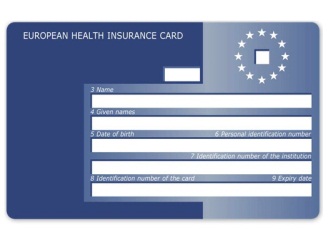 If you are visiting from another EEA country and do not hold a current EHIC, you may be billed for the cost of any treatment received outside the Accident and Emergency (A&E) dept. Charges will apply if you are admitted to a ward or need to return to the hospital as an outpatient.If you are visiting from another EEA country and do not hold a current EHIC, you may be billed for the cost of any treatment received outside the Accident and Emergency (A&E) dept. Charges will apply if you are admitted to a ward or need to return to the hospital as an outpatient.If you are visiting from another EEA country and do not hold a current EHIC, you may be billed for the cost of any treatment received outside the Accident and Emergency (A&E) dept. Charges will apply if you are admitted to a ward or need to return to the hospital as an outpatient.If you are visiting from another EEA country and do not hold a current EHIC, you may be billed for the cost of any treatment received outside the Accident and Emergency (A&E) dept. Charges will apply if you are admitted to a ward or need to return to the hospital as an outpatient.3If you are visiting from another EEA country and do not hold a current EHIC, you may be billed for the cost of any treatment received outside the Accident and Emergency (A&E) dept. Charges will apply if you are admitted to a ward or need to return to the hospital as an outpatient.If you are visiting from another EEA country and do not hold a current EHIC, you may be billed for the cost of any treatment received outside the Accident and Emergency (A&E) dept. Charges will apply if you are admitted to a ward or need to return to the hospital as an outpatient.If you are visiting from another EEA country and do not hold a current EHIC, you may be billed for the cost of any treatment received outside the Accident and Emergency (A&E) dept. Charges will apply if you are admitted to a ward or need to return to the hospital as an outpatient.If you are visiting from another EEA country and do not hold a current EHIC, you may be billed for the cost of any treatment received outside the Accident and Emergency (A&E) dept. Charges will apply if you are admitted to a ward or need to return to the hospital as an outpatient.If you are visiting from another EEA country and do not hold a current EHIC, you may be billed for the cost of any treatment received outside the Accident and Emergency (A&E) dept. Charges will apply if you are admitted to a ward or need to return to the hospital as an outpatient.4If you are visiting from another EEA country and do not hold a current EHIC, you may be billed for the cost of any treatment received outside the Accident and Emergency (A&E) dept. Charges will apply if you are admitted to a ward or need to return to the hospital as an outpatient.If you are visiting from another EEA country and do not hold a current EHIC, you may be billed for the cost of any treatment received outside the Accident and Emergency (A&E) dept. Charges will apply if you are admitted to a ward or need to return to the hospital as an outpatient.If you are visiting from another EEA country and do not hold a current EHIC, you may be billed for the cost of any treatment received outside the Accident and Emergency (A&E) dept. Charges will apply if you are admitted to a ward or need to return to the hospital as an outpatient.If you are visiting from another EEA country and do not hold a current EHIC, you may be billed for the cost of any treatment received outside the Accident and Emergency (A&E) dept. Charges will apply if you are admitted to a ward or need to return to the hospital as an outpatient.If you are visiting from another EEA country and do not hold a current EHIC, you may be billed for the cost of any treatment received outside the Accident and Emergency (A&E) dept. Charges will apply if you are admitted to a ward or need to return to the hospital as an outpatient.56If you are visiting from another EEA country and do not hold a current EHIC, you may be billed for the cost of any treatment received outside the Accident and Emergency (A&E) dept. Charges will apply if you are admitted to a ward or need to return to the hospital as an outpatient.If you are visiting from another EEA country and do not hold a current EHIC, you may be billed for the cost of any treatment received outside the Accident and Emergency (A&E) dept. Charges will apply if you are admitted to a ward or need to return to the hospital as an outpatient.If you are visiting from another EEA country and do not hold a current EHIC, you may be billed for the cost of any treatment received outside the Accident and Emergency (A&E) dept. Charges will apply if you are admitted to a ward or need to return to the hospital as an outpatient.If you are visiting from another EEA country and do not hold a current EHIC, you may be billed for the cost of any treatment received outside the Accident and Emergency (A&E) dept. Charges will apply if you are admitted to a ward or need to return to the hospital as an outpatient.If you are visiting from another EEA country and do not hold a current EHIC, you may be billed for the cost of any treatment received outside the Accident and Emergency (A&E) dept. Charges will apply if you are admitted to a ward or need to return to the hospital as an outpatient.7If you are visiting from another EEA country and do not hold a current EHIC, you may be billed for the cost of any treatment received outside the Accident and Emergency (A&E) dept. Charges will apply if you are admitted to a ward or need to return to the hospital as an outpatient.If you are visiting from another EEA country and do not hold a current EHIC, you may be billed for the cost of any treatment received outside the Accident and Emergency (A&E) dept. Charges will apply if you are admitted to a ward or need to return to the hospital as an outpatient.If you are visiting from another EEA country and do not hold a current EHIC, you may be billed for the cost of any treatment received outside the Accident and Emergency (A&E) dept. Charges will apply if you are admitted to a ward or need to return to the hospital as an outpatient.If you are visiting from another EEA country and do not hold a current EHIC, you may be billed for the cost of any treatment received outside the Accident and Emergency (A&E) dept. Charges will apply if you are admitted to a ward or need to return to the hospital as an outpatient.If you are visiting from another EEA country and do not hold a current EHIC, you may be billed for the cost of any treatment received outside the Accident and Emergency (A&E) dept. Charges will apply if you are admitted to a ward or need to return to the hospital as an outpatient.897. STUDENT DETAILS – If you have come to the UK to study7. STUDENT DETAILS – If you have come to the UK to study7. STUDENT DETAILS – If you have come to the UK to study7. STUDENT DETAILS – If you have come to the UK to study7. STUDENT DETAILS – If you have come to the UK to study7. STUDENT DETAILS – If you have come to the UK to study7. STUDENT DETAILS – If you have come to the UK to study7. STUDENT DETAILS – If you have come to the UK to study7. STUDENT DETAILS – If you have come to the UK to study7. STUDENT DETAILS – If you have come to the UK to study7. STUDENT DETAILS – If you have come to the UK to study7. STUDENT DETAILS – If you have come to the UK to study7. STUDENT DETAILS – If you have come to the UK to study7. STUDENT DETAILS – If you have come to the UK to study7. STUDENT DETAILS – If you have come to the UK to study7. STUDENT DETAILS – If you have come to the UK to study7. STUDENT DETAILS – If you have come to the UK to study7. STUDENT DETAILS – If you have come to the UK to studyName of college/university:Name of college/university:Telephone:Telephone:Telephone:Telephone:Course dates From:DDMMYYTo:DDMMMYYNumber of hours/week:If you have completed this form in the A&E department, please give it to a receptionist or nurse before leaving.If you are admitted to any ward or referred for further treatment outside the A&E department, charges may apply. Please expect to be interviewed by a member of our Overseas Visitors Team.